30th June 2014 – 17,318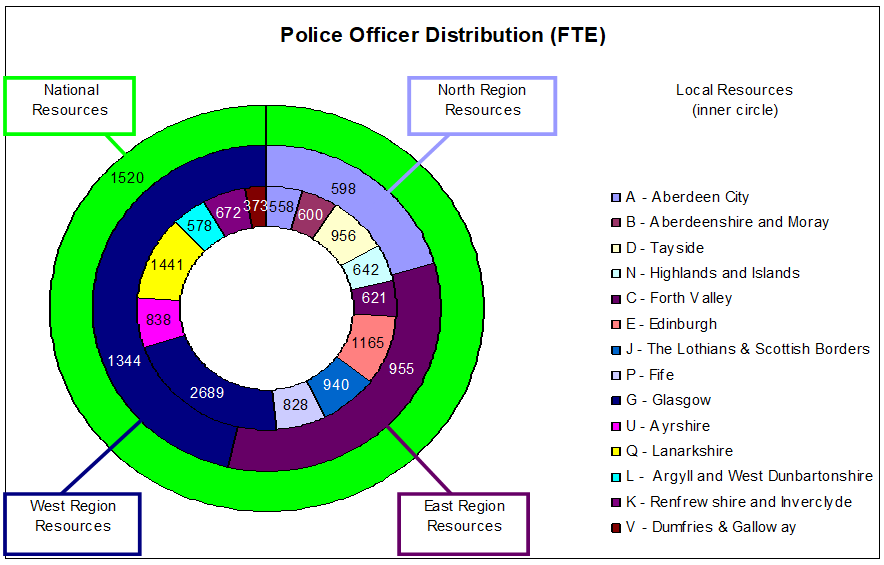 30th September 2014 – 17,267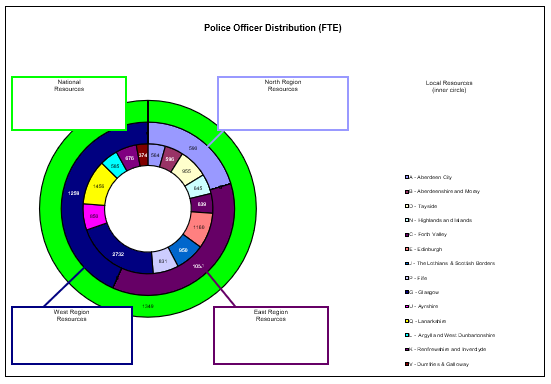 31st December 2014 – 17,254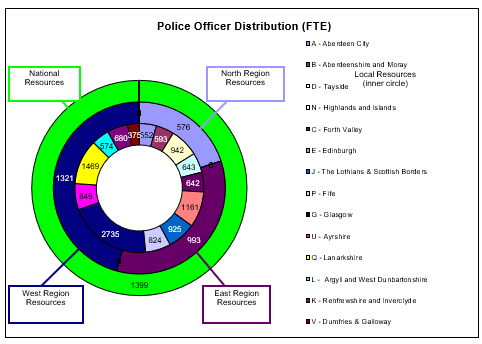 31st March 2015 – 17,295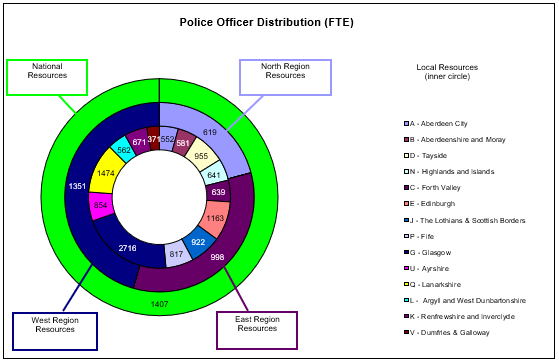 30th June 2015 – 17,272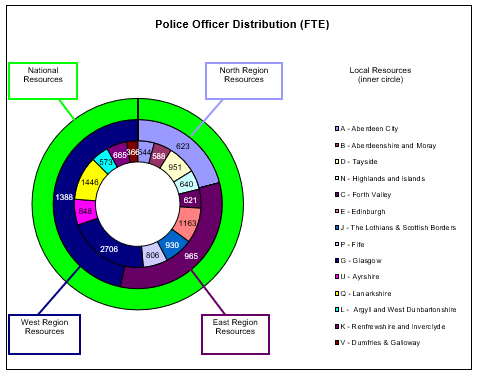 30th September 2015 – 17,261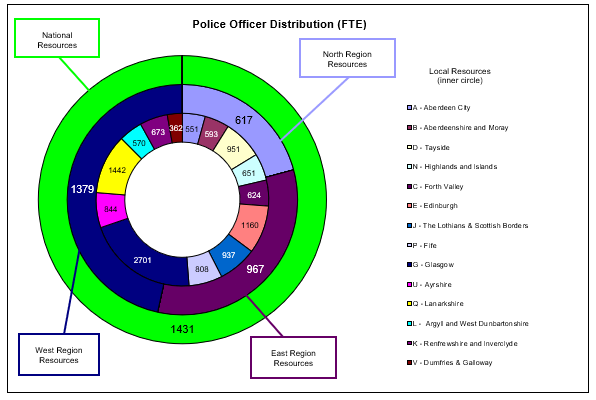 31st December 2015 – 17,263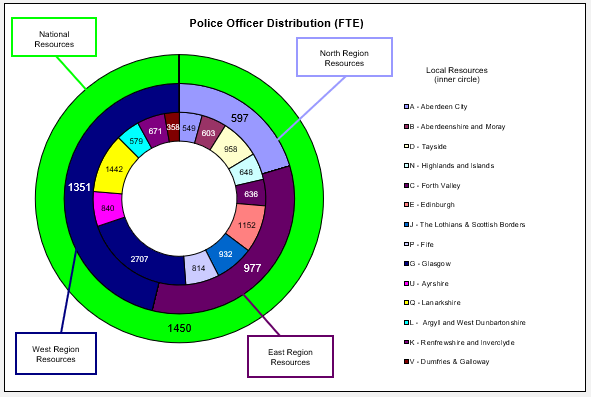 31st March 2016 – 17,317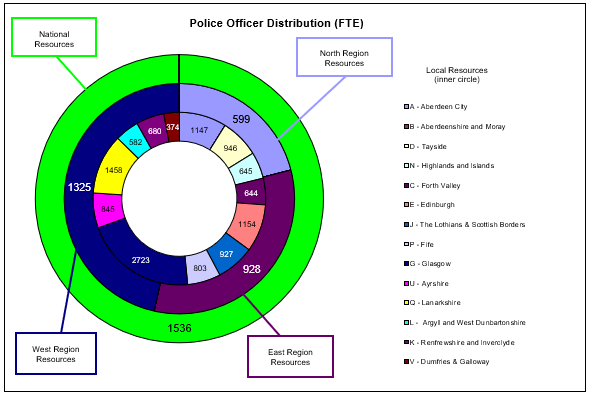 30th June 2016 – 17,242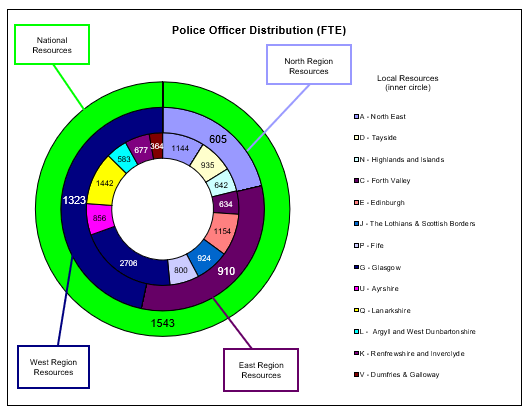 30th September 2016 – 17,245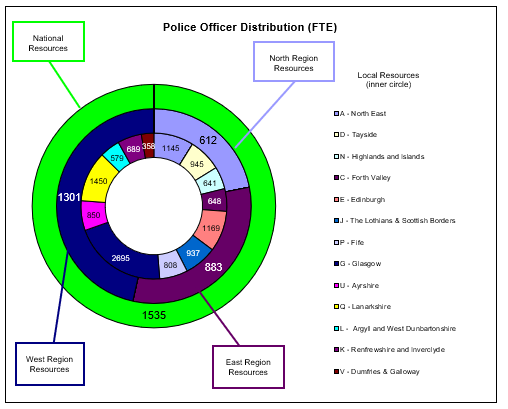 31st December 2016 – 17,256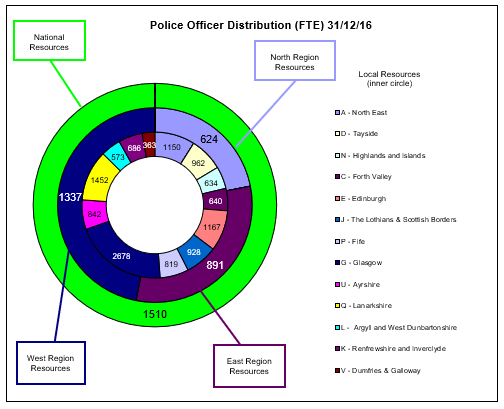 31st March 2017 – 17,256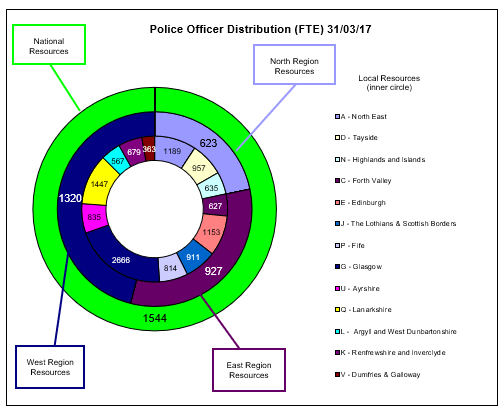 